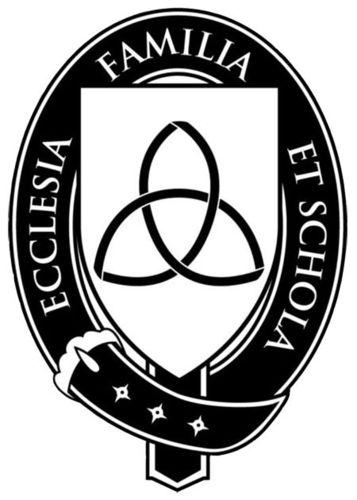 Veritas Academy 6th Grade Reading List 2013-2014History Course - Western Civilization: Enlightenment to the PresentHistory (read by student)Abraham Lincoln’s World by Genevieve Foster George Washington’s World by Genevieve FosterStory of the World: Early Modern Times by Susan Wise BauerStory of the World: Modern Age: From Victoria’s Empire to the End of the USSR by Susan Wise BauerRead-Alouds (read by parent to student)Banner in the Sky by James UllmanCaptain Cook Explores the South Seas by Armstrong SperryThe Dark Frigate by Charles HawesDr. Jenner and the Speckled Monster by Albert MarrinThe Endless Steppe by Esther HautzigGod’s Smuggler by Brother AndrewMary Jones and Her Bible by Mary RopesNapolean and the Battle of Waterloo by Francis WinwarThe Sherwood Ring by Elizabeth PopeThe Singing Tree by Kate SeredyThe Iron Peacock by Mary ClarkeAround the World in Eighty Days by Jules Verne (alternate)Readers (choose 10 or more, read by student himself)Angel on the Square by Gloria WhelanAnna and the King by Margaret Landon (also known as Anna and the King of Siam)The Arrow Over the Door by Joseph Bruchac and James WatlingThe Breadwinner by Deborah EllisThe Broken Blade by William Durbin Catherine the Great by Katharine SchermanEscape from Warsaw by Ian SerraillierThe Ghost in the Tokaido Inn by Dorothy Hoobler and Thomas HooblerThe Good Master by Kate SeredyI Am David by Anne HolmIn Search of Honor by Donna HessThe Kidnapped Prince: The Life of Olaudah Equiano by Ann CameronMadeleine Takes Command by Ethel BrillNory Ryan’s Song by Patricia GiffSnow Treasure by Marie McSwiganYear of Impossible Goodbyes by Sook Nyul ChoiA Murder for Her Majesty by Beth HilgartnerBetsy and the Emperor by Staton RabinIt’s a Jungle Out There by Ron SnellThe First Four Years by Laura Ingalls WilderAnne of Green Gables by L.M. MontgomeryThe Gathering of Days by Joan W BlosA Little Princess by Frances Hodgson BurnettEvidence Not Seen by Darlene Deibler RoseJohnny Tremain by Esther ForbesThe Basket of Flowers by Christoph Von SchonbornThe White Knights by W.E. CuleLiterature Units (Taught and studied in class)The Grammar of Poetry by Matt Whitling (ISBN 1930443137 or 9781930443136)A Wonder Book by Nathaniel Hawthorne (must be Dover Evergreen Classics edition ISBN 0486432092 or 9780486432090)Shakespeare Unit based on Tales from Shakespeare by Charles and Mary Lamb (This edition must be Puffin Classics ISBN 9780141321684.)